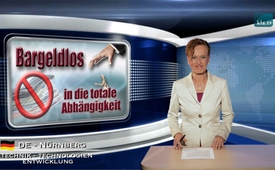 Zonder cash.... in de totale afhankelijkheid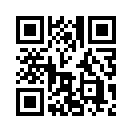 Vandaag behandelen wij het thema: “Zonder cash.... in de totale afhankelijkheid”. 
In Duitsland wordt ongeveer negen procent van alle betalingen contant afgehandeld. EU-landen zoals Griekenland hebben contante transacties boven 1.500 Euro al verboden en Italië transacties boven 1.000 Euro. In Engeland werd een test gelanceerd voor een samenleving zonder cash geld. We berichtten hierover al in onze uitzending van 6 november 2014.Vandaag behandelen wij het thema: “Zonder cash.... in de totale afhankelijkheid”. 
In Duitsland wordt ongeveer negen procent van alle betalingen contant afgehandeld. EU-landen zoals Griekenland hebben contante transacties boven 1.500 Euro al verboden en Italië transacties boven 1.000 Euro. In Engeland werd een test gelanceerd voor een samenleving zonder cash geld. We berichtten hierover al in onze uitzending van 6 november 2014. Ondertussen gebruiken ook in Zweden steeds minder mensen contant geld. Deze trend wordt door banken, handel, vakbonden en politiek niet alleen ondersteund, maar zelfs versneld met de verwijzing naar meer veiligheid. Veel banken in Zweden betalen nu al geen contant geld meer uit en aanvaarden het ook niet meer. Zo moeten, naar men beweert, roofovervallen op banken, zwart werk en corruptie worden verminderd. Dat klinkt allemaal goed. Het is moderner, sneller en veiliger. Maar ..... welke prijs betalen we daarvoor? Het kost ons een groot stuk vrijheid en we worden zo een volledig “transparante consument”. Het grootste risico bestaat echter daarin dat - zonder contant geld -  iedereen van vandaag op morgen kan worden uitgesloten van het “normale leven”. Als iemand onze rekening blokkeert, met opzet of per ongeluk, dan kunnen we niet meer kopen of verkopen..... 
Maar de Duitsers bv. willen hun vrijheid niet opgeven, want contant geld is en blijft in Duitsland een geliefd betalingsmiddel. Ongeveer 74% verwerpt de afschaffing van contant geld, omdat ze overtuigd zijn dat contant geld principieel veiliger is dan betalen met kaarten. Bovendien helpt een contante aankoop het overzicht te houden over  eigen financiën. 
De Duitse natuurkundige, filosoof en vredesonderzoeker: Carl Friedrich baron von Weizsäcker merkte treffend op: “ Vrijheid is een goed dat groeit door gebruik, maar door het niet te gebruiken, kwijnt het weg.” 
Beste kijkers, wij burgers, hebben het zelf in de hand om - door zoveel mogelijk contante betalingen - bij te dragen aan het behoud van contant geld, onze persoonlijke vrijheid en onze anonimiteit. Laten we er werk van maken!door mwi./bl.Bronnen:www.merkur-online.de/wirtschaft/schweden-schafft-bargeld-2769638.html| info.kopp-verlag.de/hintergruende/europa/gerhard-spannbauer/schweden-mit-dem-bargeld-faellt-ein-grosses-stueck-freiheit.html
http://epochtimes.de/Sicher-und-praktisch-Die-Deutschen-lieben-Bargeld-a1241923.htmlDit zou u ook kunnen interesseren:#Financien - Financiën - www.kla.tv/FinancienKla.TV – Het andere nieuws ... vrij – onafhankelijk – ongecensureerd ...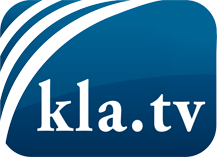 wat de media niet zouden moeten verzwijgen ...zelden gehoord van het volk, voor het volk ...nieuwsupdate elke 3 dagen vanaf 19:45 uur op www.kla.tv/nlHet is de moeite waard om het bij te houden!Gratis abonnement nieuwsbrief 2-wekelijks per E-Mail
verkrijgt u op: www.kla.tv/abo-nlKennisgeving:Tegenstemmen worden helaas steeds weer gecensureerd en onderdrukt. Zolang wij niet volgens de belangen en ideologieën van de kartelmedia journalistiek bedrijven, moeten wij er elk moment op bedacht zijn, dat er voorwendselen zullen worden gezocht om Kla.TV te blokkeren of te benadelen.Verbindt u daarom vandaag nog internetonafhankelijk met het netwerk!
Klickt u hier: www.kla.tv/vernetzung&lang=nlLicence:    Creative Commons-Licentie met naamgeving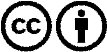 Verspreiding en herbewerking is met naamgeving gewenst! Het materiaal mag echter niet uit de context gehaald gepresenteerd worden.
Met openbaar geld (GEZ, ...) gefinancierde instituties is het gebruik hiervan zonder overleg verboden.Schendingen kunnen strafrechtelijk vervolgd worden.